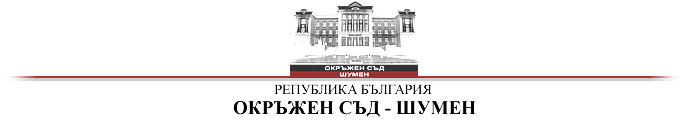 З  А  П  О  В  Е  ДРД-07№81/14.05.2020 г.София Радославова – Административен ръководител - председател на Окръжен съд - Шумен на основание чл.86 ал.1, т.1  от Закона за съдебната власт във връзка с решение на СК на ВСС по протокол № 15/12.05.2020 г.Н А Р Е Ж Д А М :1. Забранява се достъпа на кандидат юристи до съдебните зали и до кабинетите на определените им съдии - наставници до отмяната на извънредната епидемиологична обстановка.2.Кандидат-юристите имат  достъп до съдебната палата с цел подаване и получаване на документи, във връзка със стажа. Документите се подават и получават  в  стая №120 на ет.1 от съдебната палата. При подаване на документи кандидат-юристите следва да посочват телефон и електронен адрес за контакт.  3.Служителят „Човешки ресурси“ на Окръжен съд- Шумен получава подадените документи и ги докладва на административния ръководител или на определения съдия-наставник.4. Стажовете на кандидат-юристите да се провеждат чрез дистанционно възлагане на задачи и проверка на работата им,  посредством дистанционно комуникиране със съдиите и служителите.Заповедта да се публикува на интернет- страницата на Окръжен съд-Шумен.Контрол по изпълнение на Заповедта ще се извършва от Административния  ръководител – Председател на ОСШ. Със Заповедта да се запознаят всички магистрати,  служител „Човешки ресурси“, съдебни деловодители  от Окръжен съд – Шумен.					СОФИЯ РАДОСЛАВОВА:АДМИНИСТРАТИВЕН РЪКОВОДИТЕЛ -                                     		ПРЕДСЕДАТЕЛ НА 					ОКРЪЖЕН СЪД - ШУМЕН  